Great Homes, Great People, 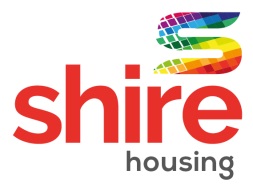 Vibrant Communities.Person Specification Job Title: Head of HousingRequirementEssentialDesirableOffice UseEvidenceEducation & QualificationEducation & QualificationEducation & QualificationEducation & QualificationRelevant Degree/ Postgraduate DegreeMembership of a relevant professional body e.g. RICS or Chartered Institute of HousingExperience Experience Experience Experience Experience of working in social housing for either an RSL or Local authority.Experience of working effectively with a  governing body or committee structure  Track record of successfully leading a staff team delivering high quality asset/housing management services. Track record of delivering continuous service improvement to customers.Experience of producing/monitoring a service delivery budget.Track record in developing strategic partnerships with stakeholdersExperience of effective stakeholder consultation and building community capacityExperience of identifying property development opportunities.KnowledgeKnowledgeKnowledgeKnowledgeExtensive knowledge of Asset Management and/or Housing Management strategic agendasExcellent Knowledge of Asset/Housing Management databases/software.Good understanding of the Scottish Housing Regulator’s Regulatory Framework including:The Annual Return of the Charter Energy Efficiency Standard for Social Housing (EESSH) EssentialDesirableOffice UseEvidenceExcellent knowledge of performance management frameworks, and performance reportingKnowledge of effective consultation and community capacity building strategies.Skills & AbilitiesSkills & AbilitiesSkills & AbilitiesSkills & AbilitiesLeads by example, motivational and inspiring, creating a strong collaborative team culture.Embraces our values and culture, particularly our commitment to excellence and continuous improvement. Resilient with an ability to work under pressure .Innovative approach to problem solving, including using new technology. Excellent interpersonal, written and communication skills. Ability to negotiate with and influence strategic partners. Excellent IT skills including Microsoft products and Asset/Housing databasesAn ability to interpret complex data, reviewing alternative solutions, reaching well-informed conclusions. An ability to develop and implement projects at a strategic level. General RequirementsGeneral RequirementsGeneral RequirementsGeneral RequirementsPositive attitude A strong commitment to continuous professional developmentDriving licence and access to a car